FATIMA ASSISTANT PRO / HUMAN RESOURCESFATIMA ASSISTANT PRO / HUMAN RESOURCES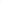 Personal DetailsDOB : 02/02/1993Nationality    : IndianVisa Status    : Father VisaMarital Status : SingleE-MailFatima.385652@2fremail.com Strengths/SkillsAbility to easily understand new  concepts with minimum refractory timeHigh adaptabilityPerseverance and Integrity to WorkObjectivityInnovative thinkingInformation management Problem analysis and problem solving skillsGood presentation SkillsAttention to detail and accuracy Languages Known:EnglishUrduHindiArabic (Basic)Abilities:Ability to liaise effectively with a diverse range of guests / clients & patients in an enthusiastic and highly professional mannerExcellent interpersonal skill, including the ability to work both independently and in a team environmentExcellent communication skillsCan handle any type office activities with the permission of my superiorHaving excellent telephone manners. Personal DetailsDOB : 02/02/1993Nationality    : IndianVisa Status    : Father VisaMarital Status : SingleE-MailFatima.385652@2fremail.com Strengths/SkillsAbility to easily understand new  concepts with minimum refractory timeHigh adaptabilityPerseverance and Integrity to WorkObjectivityInnovative thinkingInformation management Problem analysis and problem solving skillsGood presentation SkillsAttention to detail and accuracy Languages Known:EnglishUrduHindiArabic (Basic)Abilities:Ability to liaise effectively with a diverse range of guests / clients & patients in an enthusiastic and highly professional mannerExcellent interpersonal skill, including the ability to work both independently and in a team environmentExcellent communication skillsCan handle any type office activities with the permission of my superiorHaving excellent telephone manners.  Abridge Result-oriented, adaptable, self-motivated, and multilingual customer service professional with good multitasking experience.Career GraphASSISTANT PRO / HUMAN RESOURCESSince Nov 2013 until Present – Zulekha Hospital SharjahExecutive summaryAn efficient worker, with thorough knowledge of system of the organization. Focused, well organized and systematic in approach to meet the needs of clients and provide quality service. A ‘people’ and task oriented individual, with high level of motivation to succeed and a passion for achieving goals and exceeding set objectives. Exceptional interpersonal and communication skills, and ability to promote client confidence and build and maintain relationships, while interacting positively with people of all ages and diverse backgrounds.Job profileASSISTANT PRO / HUMAN RESOURCESUpdating legal documents expiry details in HMIS and maintaining the Master tracker for Zulekha Hospital Group.Maintaining the Hospital tenancy contract details.Arranging and coordinating all the New & Renewals employee’s Medicals For Zulekha Hospital Group.Renew, update and keep up all staffs visas and work contracts on time to guarantee that organization’s records are up to date in the labor and Immigration Departments. Send notification to employees on required documents before their visa expires.Makes sure all business and trade Licenses are updated, follow-up officialapprovals and permits, to prevent unnecessary violations.To maintain database of all passports and residence visas by scanning all documents and directly updating the database when details change.Resolving employee grievances Education / CertificationsTechnical ProfileOffice Tools 			   : Ms Word, PowerPoint, Excel.Java Programming                      : Application Development.Mysql                                             : Data bases.Areas of InterestData EntrySales & MarketingOffice AdministrationHuman resource’s Abridge Result-oriented, adaptable, self-motivated, and multilingual customer service professional with good multitasking experience.Career GraphASSISTANT PRO / HUMAN RESOURCESSince Nov 2013 until Present – Zulekha Hospital SharjahExecutive summaryAn efficient worker, with thorough knowledge of system of the organization. Focused, well organized and systematic in approach to meet the needs of clients and provide quality service. A ‘people’ and task oriented individual, with high level of motivation to succeed and a passion for achieving goals and exceeding set objectives. Exceptional interpersonal and communication skills, and ability to promote client confidence and build and maintain relationships, while interacting positively with people of all ages and diverse backgrounds.Job profileASSISTANT PRO / HUMAN RESOURCESUpdating legal documents expiry details in HMIS and maintaining the Master tracker for Zulekha Hospital Group.Maintaining the Hospital tenancy contract details.Arranging and coordinating all the New & Renewals employee’s Medicals For Zulekha Hospital Group.Renew, update and keep up all staffs visas and work contracts on time to guarantee that organization’s records are up to date in the labor and Immigration Departments. Send notification to employees on required documents before their visa expires.Makes sure all business and trade Licenses are updated, follow-up officialapprovals and permits, to prevent unnecessary violations.To maintain database of all passports and residence visas by scanning all documents and directly updating the database when details change.Resolving employee grievances Education / CertificationsTechnical ProfileOffice Tools 			   : Ms Word, PowerPoint, Excel.Java Programming                      : Application Development.Mysql                                             : Data bases.Areas of InterestData EntrySales & MarketingOffice AdministrationHuman resource’s